Publicado en  el 13/11/2015 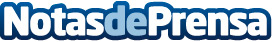 Asia, un nuevo enfoque para el liderazgo“El crecimiento económico de los próximos años estará liderado por Asia, por lo que es absolutamente necesario formar a los líderes asiáticos para que lo hagan de forma efectiva”, anunció Wong Su-Yen, CEO del Human Capital Leadership Institute (HCLI), en el evento del 50º aniversario del MBA del IESE que tuvo lugar recientemente en SingapurDatos de contacto:Nota de prensa publicada en: https://www.notasdeprensa.es/asia-un-nuevo-enfoque-para-el-liderazgo_1 Categorias: Internacional Finanzas http://www.notasdeprensa.es